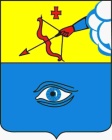 ПОСТАНОВЛЕНИЕ__20.12.2021__                                                                                              № _18/19_ г. ГлазовО признании утратившим силу  постановление  Администрации города Глазова от 31.10.2016 № 17/106 «О порядке осуществления муниципального контроля за сохранностью автомобильных дорог местного значения  на территории муниципального образования «Город Глазов» В соответствии с Федеральным законом от 31.07.2020 № 248-ФЗ «О государственном контроле (надзоре) и муниципальном контроле в Российской Федерации», Федеральным законом от 06.10.2003 № 131-ФЗ «Об общих принципах организации местного самоуправления в Российской Федерации», Уставом муниципального образования «Город Глазов»,П О С Т А Н О В Л Я Ю:Признать утратившим силу постановление Администрации города Глазова от 31.10.2016 № 17/106 «О порядке осуществления муниципального контроля за сохранностью автомобильных дорог местного значения  на территории муниципального образования «Город Глазов»».  Настоящее постановление подлежит официальному опубликованию в средствах массовой информации.Контроль за исполнением настоящего постановления возложить на заместителя Главы Администрации города Глазова по вопросам строительства, архитектуры и жилищно-коммунального хозяйства. Администрация муниципального образования «Город Глазов» (Администрация города Глазова) «Глазкар» муниципал кылдытэтлэн Администрациез(Глазкарлэн Администрациез)Глава города ГлазоваС.Н. Коновалов